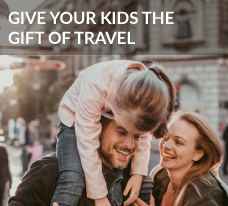 BLOG 1
Give Your Kids the Gift of Travel 
http://bit.ly/34SVERL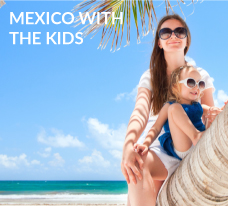 BLOG 3Mexico with the Kids
http://bit.ly/2DAJa58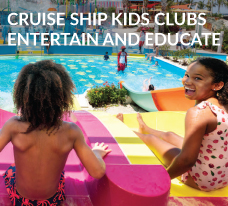 BLOG 2
Cruise Ship Kids ClubsEntertain and Educatehttp://bit.ly/2DQm1ff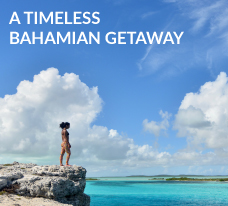 BLOG 4
A Timeless Bahamian Getaway
http://bit.ly/2sF5M27